ПРЕСС-РЕЛИЗКадастровая палата разъясняет: 
что такое кадастровые работыКадастровые работы — это работы с объектами недвижимости, в результате которых готовятся документы, содержащие необходимые для кадастрового учета сведения. Такие работы проводятся в отношении земельных участков, зданий, сооружений, помещений, объектов незавершенного строительства и их частей, а также других объектов, которые должны быть поставлены на кадастровый учет.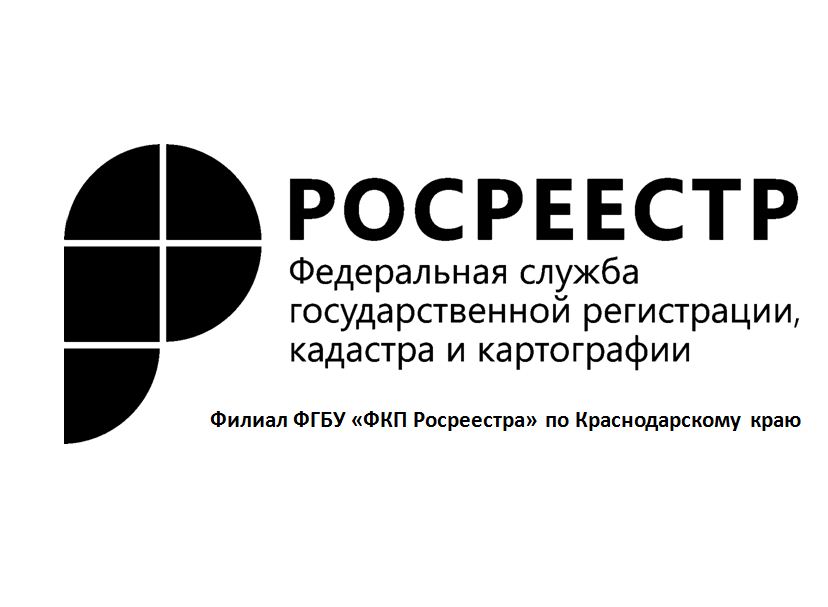 Необходимо отметить, чтокадастровую деятельностьвправе осуществлять только кадастровые инженеры. Также кадастровый инженер должен состоять в саморегулируемой организации. Поэтому, прежде чем подписать договор, рекомендуем проверить это в реестре кадастровых инженеров, который размещен на официальном сайте Росреестра (rosreestr.ru) в разделе «Реестр кадастровых инженеров». В нем приведены сведения о всех кадастровых инженерах и качестве их работы (отказах в кадастровом учете по подготовленным ими документам и о совершенных ими ошибках).Кадастровые работы включают целый перечень мероприятий, среди которых можно выделить следующие основные моменты:- запрос и предоставление сведений государственного кадастра недвижимости и единого государственного реестра прав;- анализ имеющегося у заказчика пакета документов на земельный участок; здание, сооружение, помещение, частей таких объектов недвижимости, объектов незавершенного строительства, а также иных объектов недвижимости;- выполнения измерений и расчетов;- обработка спутниковых геодезических измерений;- подписание актов согласования со всеми заинтересованными лицами;- подача документов в орган кадастрового учета, многофункциональный центр для постановки на государственный кадастровый учет или для учета изменений сведений государственного кадастрового учета объекта недвижимости.В ходе проведения кадастровых работ подготавливаются следующие документы:1) Межевой план является необходимым документом для представления в орган кадастрового учета заявления:- о постановке на кадастровый учет земельного участка;- об учете изменений уникальных характеристик земельного участка;- об учете части земельного участка.2) Технический план является необходимым документом для представления в орган кадастрового учета заявления:- о постановке на учет здания, сооружения, помещения или объекта незавершенного строительства;- об учете изменений объектов капитального строительства;- об учете части объекта капитального строительства.3) Акт обследования является необходимым документом для представления в орган кадастрового учета заявления:- о снятии с учета здания, сооружения, помещения или объекта незавершенного строительства.Кадастровые работы выполняются кадастровым инженером на основании заключаемого договора подряда на выполнение кадастровых работ в соответствии с требованиями гражданского законодательства. В случаях, предусмотренных законодательством Российской Федерации, кадастровые работы могут быть выполнены кадастровым инженером на основании определения суда.Хотелось бы обратить внимание, что многие владельцы земли откладывают осуществление проведения кадастровых работ из-за ее кажущейся сложности, однако, грамотно выполненные работы, напротив, могут помочь собственнику в будущем значительно сэкономить свои время, силы и финансы.___________________________________________________________________________________________________Пресс-служба филиала ФГБУ «ФКП Росреестра» по Краснодарскому краю